    HRVATSKA DEMOKRATSKA ZAJEDNICA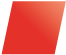 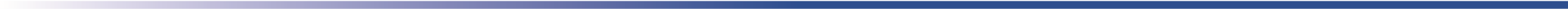 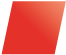 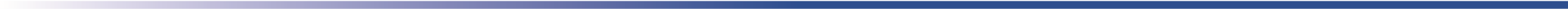                    OPĆINSKO IZBORNO POVJERENSTVO                     OPĆINE DUGI RAT Na temelju članka 50. stavak 1. i članka 55. Pravilnika o unutarstranačkim izborima u Hrvatskoj demokratskoj zajednici – integralna verzija, Ur.broj: 05-21/566 od 30. kolovoza 2021. godine, Općinsko izborno povjerenstvo HDZ-a Općine Dugi Rat na sjednici održanoj 1. listopada 2021. godine, donijelo je: O D L U K Uo utvrđivanju pravovaljanih kandidatura zaizbor predsjednika i potpredsjednika Općinske organizacije HDZ-aOpćine Dugi Rat I.Utvrđuje se pravovaljanost kandidatura za izbor predsjednika i potpredsjednike Općinske organizacije HDZ-a Općine Dugi Rat  na izborima koji će se održati 17. listopada 2021. godine, redoslijedom prema broju prikupljenih pravovaljanih potpisa potpore:za predsjednika OO HDZ-a:FRANE MARČIĆ  - 16 potpisa potporeJERKO ROGLIĆ – 8 potpisa potporeza potpredsjednike OO HDZ-a: MARKO FARIĆ  - 16 potpisa potporeTIHOMIR ZEMUNIK  - 16 potpisa potporeII.Kandidati će na kandidacijskoj listi i glasačkom listiću biti poredani abecednim redom. III.Ova Odluka će se objaviti na mrežnoj stranici www______. IV.Ova Odluka stupa na snagu danom donošenja.Ur.broj: 05-21/566Zagreb, 2. listopada 2021.PredsjednikOpćinskog izbornog povjerenstva HDZ-aOpćine Dugi Rat MARIN JERČIĆ 